RECLASSIFICATION REQUEST FORM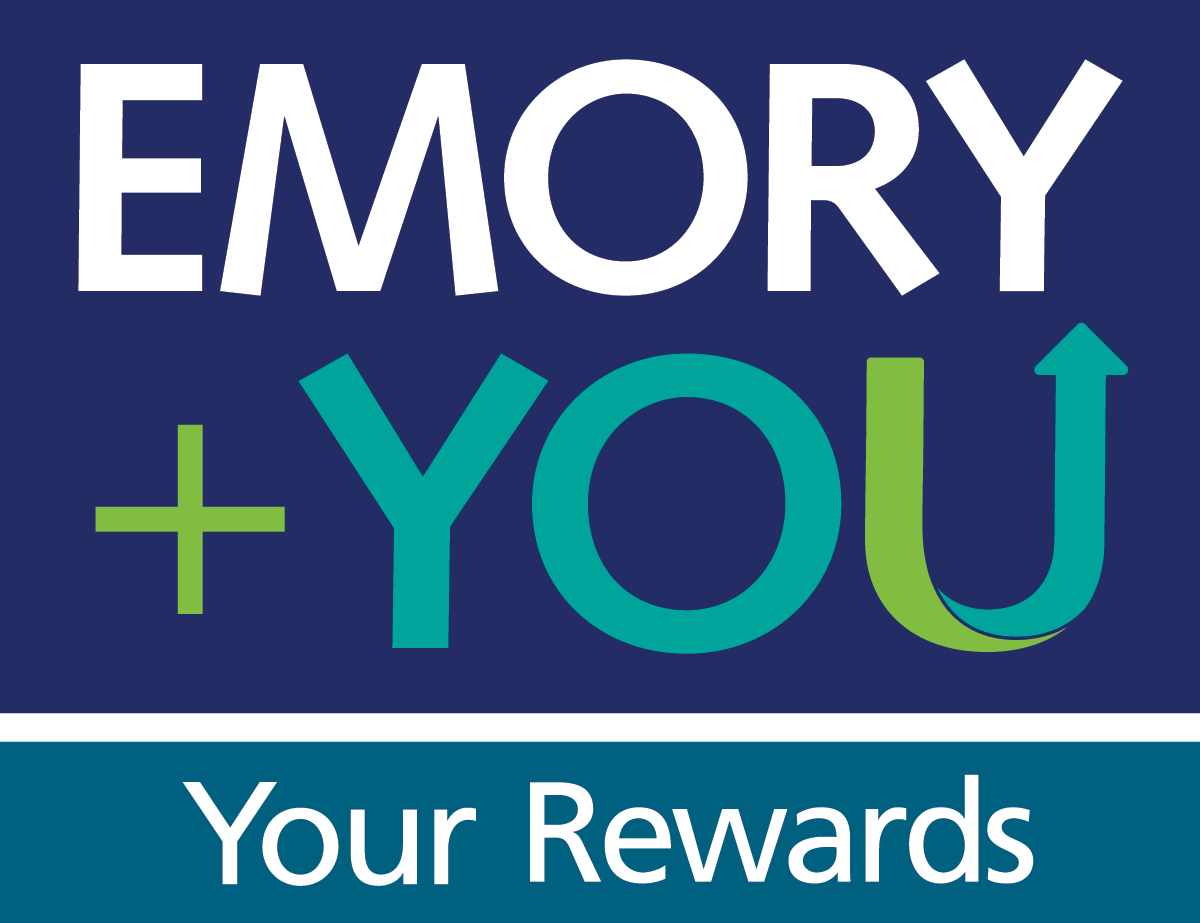 As a result of the financial implications associated with Covid-19, only urgent reclassifications that have been approved by the Chief Business Officer (CBO) or designee in a business unit are being reviewed at this time.  If the employee’s current position will be back filled, please contact your Recruiting Specialist instead of completing this form.  PLEASE COMPLETE THE JOB DESCRIPTION TEMPLATE ON THE NEXT PAGE.Instructions: Please complete the template below. Group similar types of duties together in a section (i.e. administrative support, financial, research, etc.) and include the approximate percent of time spent doing the work.  No area should be less than 10%. The template expands so please provide detailed information regarding job specific duties.  Please return your completed form to your Compensation contact.Requester:NAME:  TITLE: DEPARTMENT: DATE OF REQUEST: Has the CBO in your business unit approved this request?        YES          NOReclassification requested for (current information): Reclassification requested for (current information): NAME: NAME: EMPLOYEE ID: EMPLOYEE ID: DEPARTMENT NAME: DEPARTMENT #: TITLE: GRADE: SUPERVISOR: SUPERVISOR: FLSA STATUS:      EXEMPT          NON-EXEMPTFTE:  ANNUALIZED SALARY: ANNUALIZED SALARY: When did the last written performance evaluation occur? When did the last written performance evaluation occur? Are there any performance concerns?    YES          NOAre there any performance concerns?    YES          NOIf yes, please explain.   If yes, please explain.   Reclassification request information:  Reclassification request information:  PEOPLESOFT TITLE REQUESTED (Compensation staff can provide assistance): PEOPLESOFT TITLE REQUESTED (Compensation staff can provide assistance): JOB CODE: GRADE: Proposed effective date: Proposed effective date: Proposed increase percentage, if appropriate:  Proposed increase percentage, if appropriate:  How was the increase amount determined? How was the increase amount determined? Will the supervisor change? Will the supervisor change? Justification:How has the employee’s job changed?  Are new responsibilities planned in the near future?  Please provide a thorough rationale to support the reclassification.Does the employee meet the minimum qualifications for the requested position?         YES          NO  Why is the reclassification essential at this time?  Can it be delayed?  Please explain.Are there other employees who should be considered for a reclassification to maintain internal equity?    YES          NO    If yes, please explain. Do you anticipate any negative reaction from other staff if the reclassification is approved?    YES          NOIf yes, please explain. Are there other circumstances to consider that support the request? Please explain.  SOM USE ONLY (Additional Rows May Be Added; Speedtypes Must = 100%)SOM USE ONLY (Additional Rows May Be Added; Speedtypes Must = 100%)SOM USE ONLY (Additional Rows May Be Added; Speedtypes Must = 100%)SOM USE ONLY (Additional Rows May Be Added; Speedtypes Must = 100%)SOM USE ONLY (Additional Rows May Be Added; Speedtypes Must = 100%)Speedtype #Speedtype %ST/Project NameCurrent Balance 
(if applicable)Grant End Date 
(if applicable)#Duty / Responsibility% of TimeExample: Data Entry – Checks data from completed forms or other documents for accuracy and completeness and enters into database.  Reviews audit reports and resolves errors to ensure integrity of data. 25%